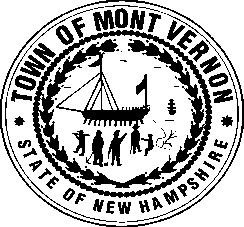 			TOWN OF MONT VERNON                              P. O. Box 444                                         Mont Vernon, NH 03057                              	    603-673-6080Wednesday, October 2, 2023Agenda7:00 PM      Public Time7:15 PM      Second NH Turnpike    7:45 PM      Planning Board Member Appointments8:00 PM      3rd Quarter Budget ReviewCurrent BusinessApprovalsMinutes of 9/25/23Old BusinessJunkyardsTax Deeded Property - Weston Hill – Atty. Quinn